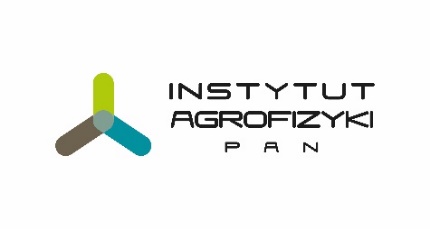 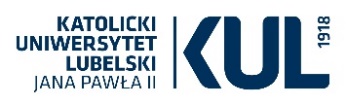 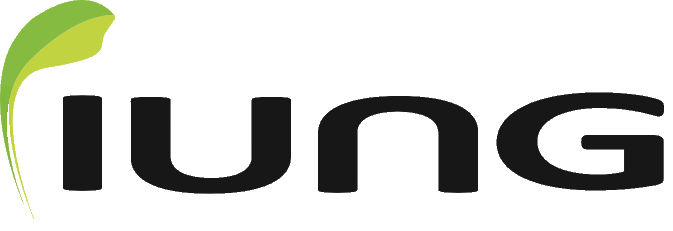 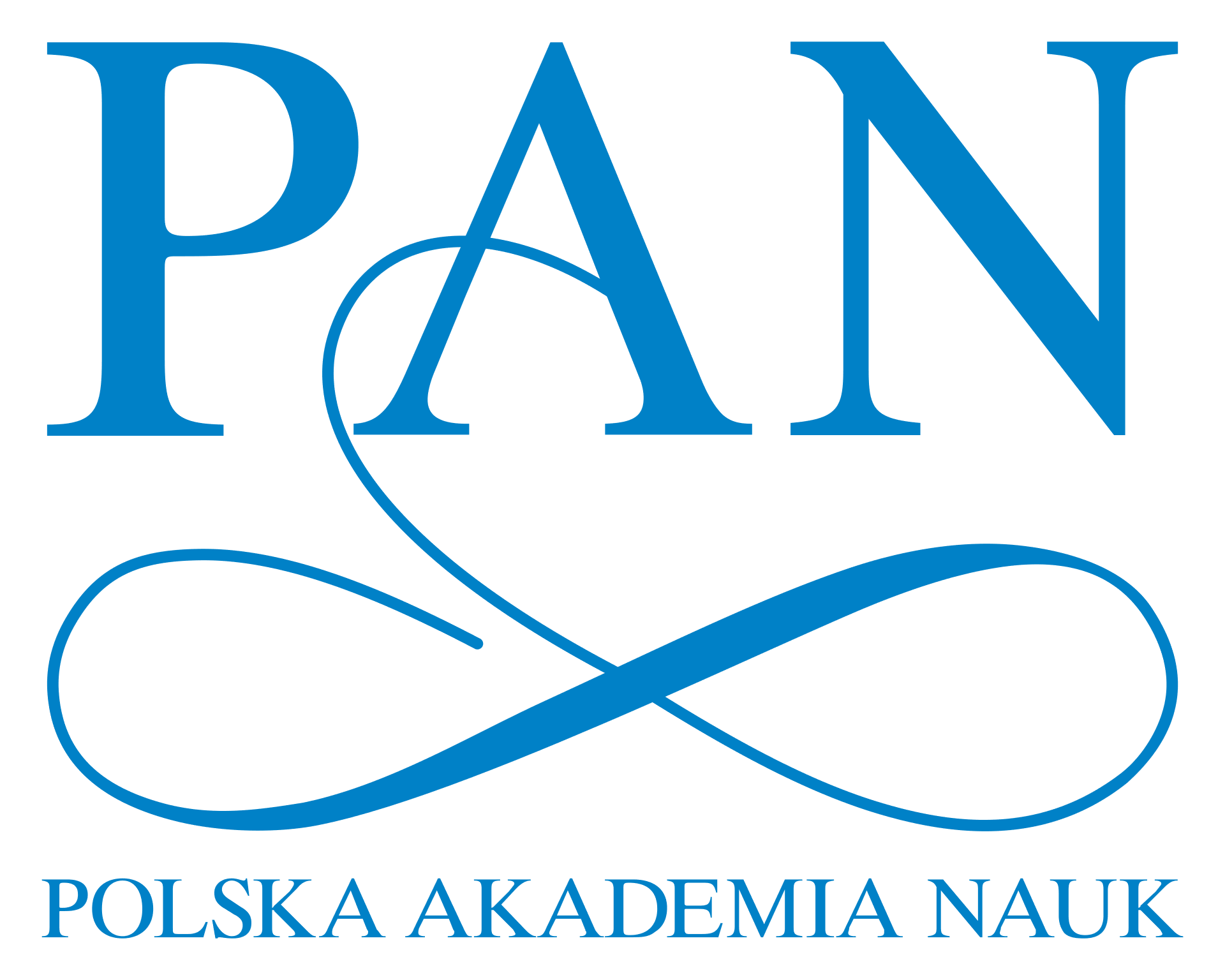 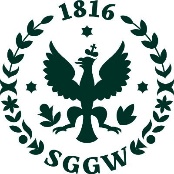 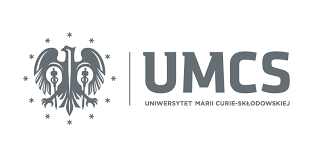 Sympozjum otrzymało dofinansowanie ze środków budżetu państwa w ramach programu Ministra Edukacji i Nauki pod nazwą „Doskonała Nauka” – nr projektu DNK/SP/549541/2022 – kwota dofinansowania 90 200,00 zł, całkowita wartość projektu 109 200,00 zł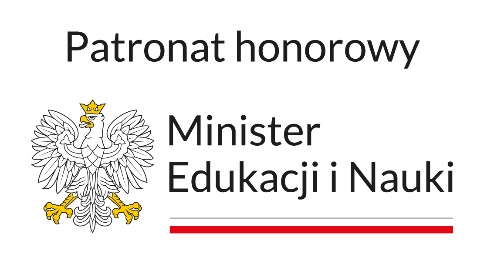 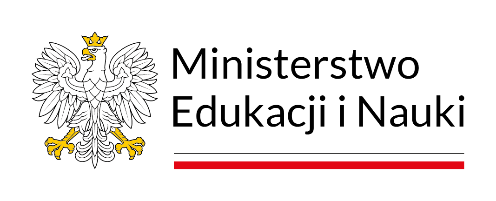 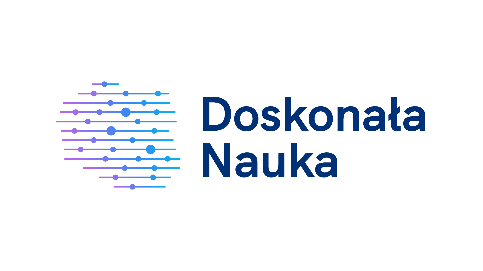 20.06.2023 (wtorek) (Lubelskie Centrum Konferencyjne - LCK, Sala S2, I piętro, ul. Grottgera 2, 20-605 Lublin)20.06.2023 (wtorek) (Lubelskie Centrum Konferencyjne - LCK, Sala S2, I piętro, ul. Grottgera 2, 20-605 Lublin)8:30 – 09:30Rejestracja uczestników konferencjiSESJA PLENARNAprof. dr hab. Magdalena Frąc (IA PAN, Lublin); dr hab. Anna Gałązka, prof. Instytutu (IUNG-PIB, Puławy); 
dr hab. Agnieszka Wolińska, prof. KUL (KUL, Lublin); dr hab. Jolanta Jaroszuk-Ściseł, prof. UMCS (UMCS, Lublin); dr Agata Goryluk-Salmonowicz (SGGW, Warszawa)SESJA PLENARNAprof. dr hab. Magdalena Frąc (IA PAN, Lublin); dr hab. Anna Gałązka, prof. Instytutu (IUNG-PIB, Puławy); 
dr hab. Agnieszka Wolińska, prof. KUL (KUL, Lublin); dr hab. Jolanta Jaroszuk-Ściseł, prof. UMCS (UMCS, Lublin); dr Agata Goryluk-Salmonowicz (SGGW, Warszawa)9:30 – 10:15Uroczyste otwarcie VII Ogólnopolskiego Sympozjum Mikrobiologicznego „METAGENOMY RÓŻNYCH ŚRODOWISK” – powitanie gości przez organizatorów i przedstawicieli władz Instytutu oraz prezentacja artystyczna inspirowana badaniami naukowymiprof. dr hab. Joanna Hoffmann (Uniwersytet Artystyczny w Poznaniu)Interdyscyplinarny projekt artystyczny „Labirynt Zmiennych Tożsamości”SESJA INAUGURACYJNAprof. dr hab. inż. Dariusz Grzebelus (Uniwersytet Rolniczy im. Hugona Kołłątaja w Krakowie)prof. dr hab. Anna Skorupska (Uniwersytet Marii Curie-Skłodowskiej w Lublinie)prof. dr hab. Jan Kucharski (Uniwersytet Warmińsko-Mazurski w Olsztynie)SESJA INAUGURACYJNAprof. dr hab. inż. Dariusz Grzebelus (Uniwersytet Rolniczy im. Hugona Kołłątaja w Krakowie)prof. dr hab. Anna Skorupska (Uniwersytet Marii Curie-Skłodowskiej w Lublinie)prof. dr hab. Jan Kucharski (Uniwersytet Warmińsko-Mazurski w Olsztynie)10:15 – 10:45REFERAT INAUGURACYJNY: Grzyby – śmiertelnie groźne królestwoprof. dr hab. Adam Jaworski (Uniwersytet Łódzki, Społeczna Akademia Nauk, Łódź)10:45 – 11:15WYKŁAD PLENARNY: Rola metabolizmu RNA w kształtowaniu odpowiedzi rośliny na wyzwania środowiskowe: przypadek jęczmienia i regulacji krzewieniaprof. dr hab. Zofia Szweykowska-Kulińska (Uniwersytet im. Adama Mickiewicza w Poznaniu)11:15 – 11:30Przerwa kawowa SESJA IMIKROBIOMY I MYKOBIOMY W BADANIACH NAUKOWYCHprof. dr hab. inż. Piotr Sobiczewski (Instytut Ogrodnictwa w Skierniewicach – Państwowy Instytut Badawczy)dr hab. Aleksandra Obrępalska-Stęplowska, prof. IOR-PIB (Instytut Ochrony Roślin – Państwowy Instytut Badawczy, Poznań)SESJA IMIKROBIOMY I MYKOBIOMY W BADANIACH NAUKOWYCHprof. dr hab. inż. Piotr Sobiczewski (Instytut Ogrodnictwa w Skierniewicach – Państwowy Instytut Badawczy)dr hab. Aleksandra Obrępalska-Stęplowska, prof. IOR-PIB (Instytut Ochrony Roślin – Państwowy Instytut Badawczy, Poznań)11:30 – 12:00WYKŁAD PLENARNY: Soil and plant microbiome as the future of biocontrol and ecosystem health „Wykład realizowany przy wsparciu finansowym Gminy Lublin, w ramach Programu Visiting Professors in Lublin”Wykład w formie streamingu będzie ogólnodostępny dla mieszkańców Lublina Prof. Gabriele Berg (Graz University of Technology, AUT) REFERATY ZAPROSZONE12:00 – 12:20Prof. Joana Falcao Salles (University of Groningen, NLD): The ecology of bacterial invasions12:20 – 12:40Dr. Emilia Silja Hannula (Leiden University, NLD): Fungi in multifunctional soils12:40 – 13:00Lek. wet. Magdalena Gajdzińska (European Commission, BE): Research and innovation for microbiomes13:00 – 13:30PANEL DYSKUSYJNY – SESJA POSTEROWA (LCK, Atrium, parter)13:30 – 14:00Przerwa obiadowa (LCK, Sala S5, III piętro)SESJA Pico PREZENTACJIprof. dr hab. Maria Niklińska (Uniwersytet Jagielloński, Kraków)dr hab. Lidia Błaszczyk (Instytut Genetyki Roślin Polskiej Akademii Nauk, Poznań)prof. dr hab. Mieczysław Błaszczyk (Szkoła Główna Gospodarstwa Wiejskiego, Warszawa)SESJA Pico PREZENTACJIprof. dr hab. Maria Niklińska (Uniwersytet Jagielloński, Kraków)dr hab. Lidia Błaszczyk (Instytut Genetyki Roślin Polskiej Akademii Nauk, Poznań)prof. dr hab. Mieczysław Błaszczyk (Szkoła Główna Gospodarstwa Wiejskiego, Warszawa)14.00 – 14.10Beata Wielkopolan, Alicja Szabelska-Beręsewicz, Aleksandra Obrępalska-Stęplowska: Insektycydy z różnych klas chemicznych zmieniają strukturę, bioróżnorodność bakterii związanych ze skrzypionką14.10 – 14.20Sławomir Sułowicz, Anna Markowicz, Mateusz Dulski, Anna Nowak, Kinga Bondarczuk, Sławomir Borymski: Zastosowanie sekwencjonowania nowej generacji (NGS) genu 16S rRNA do oceny toksyczności nanocząstek tlenku cynku i miedzi względem mikroorganizmów glebowych14.20 – 14.30Danuta Cembrowska-Lech, Milena Jawor, Anton Kutsevych: Mikrobiom nasion – różnorodność mikroorganizmów w kiełkowaniu nasion jęczmienia14.30 – 14.40Anna Duber, Roman Zagrodnik, Natalia Gutowska, Filip Brodowski, Mateusz Łężyk, Mateusz Szczygiełda, Piotr Oleśkowicz-Popiel: Ewaluacja struktury i dynamiki mikrobiomu w procesie fermentacji organicznej frakcji odpadów komunalnych do produkcji średniołańcuchowych kwasów karboksylowych14.40 – 14.50Beata Gutarowska, Sara Socci, Justyna Szulc, Michał Komar, Tomasz Ruman: Wykorzystanie metod -omicznych w ocenie biofilmów hetero- i fototroficznych zabytkowego drewna14.50 – 15.00Artur Trzebny, Anna Słodkowicz-Kowalska, Mirosława Dabert: Różnorodność mikrosporydiów i ich relacje ekologiczne u komarów (Culicidae)SESJA IIMETAGENOMY I BIORÓŻNORODNOŚĆ ŚRODOWISKA GLEBOWEGOprof. dr hab. Stefania Jezierska-Tys (Uniwersytet Przyrodniczy w Lublinie)prof. dr hab. Jadwiga Wyszkowska (Uniwersytet Warmińsko-Mazurski w Olsztynie)dr hab. Krzysztof Treder (Instytut Hodowli i Aklimatyzacji Roślin, Państwowy Instytut Badawczy Oddział w Boninie)SESJA IIMETAGENOMY I BIORÓŻNORODNOŚĆ ŚRODOWISKA GLEBOWEGOprof. dr hab. Stefania Jezierska-Tys (Uniwersytet Przyrodniczy w Lublinie)prof. dr hab. Jadwiga Wyszkowska (Uniwersytet Warmińsko-Mazurski w Olsztynie)dr hab. Krzysztof Treder (Instytut Hodowli i Aklimatyzacji Roślin, Państwowy Instytut Badawczy Oddział w Boninie)15:00 – 15:30WYKŁAD PLENARNY: Wpływ grzybów mykoryzowych na zdrowe i porażone PVY rośliny Solanum tuberosum L.prof. dr hab. Katarzyna Hrynkiewicz (Uniwersytet Mikołaja Kopernika w Toruniu)15:30 – 15:50REFERAT ZAPROSZONY: Metatranskryptom gleby ko-zanieczyszczonej metalami ciężkimi i węglowodorami w trakcie fitoremediacji wspomaganej szczepem Pseudomonas qingdaonensis ZCR6 oraz dodatkiem mączki kostno-mięsnejdr hab. Tomasz Płociniczak, prof. UŚ (Uniwersytet Śląski w Katowicach)15:50 – 16:10Sebastian W. Przemieniecki, Magdalena Oćwieja, Anna Gorczyca: Struktura mikrobiomu ryzosfery kukurydzy traktowanej nanocząstkami srebra o różnych właściwościach powierzchniowych16:10 – 16:30Marta Kujawska, Maria Rudawska, Tomasz Leski: Mykobiom glebowy towarzyszący Ulmus laevis rosnącym w siedliskach leśnych i nieleśnych 16:30 – 17:00Przerwa kawowaSESJA Pico PREZENTACJIPanel inicjatywy microBIOme AGRO LIVING LABdr hab. Jolanta Joniec, prof. uczelni (Uniwersytet Przyrodniczy w Lublinie)dr hab. Justyna Możejko-Ciesielska, prof. UWM (Uniwersytet Warmińsko-Mazurski w Olsztynie)prof. dr hab. Łukasz Stępień (Instytut Genetyki Roślin Polskiej Akademii Nauk, Poznań)SESJA Pico PREZENTACJIPanel inicjatywy microBIOme AGRO LIVING LABdr hab. Jolanta Joniec, prof. uczelni (Uniwersytet Przyrodniczy w Lublinie)dr hab. Justyna Możejko-Ciesielska, prof. UWM (Uniwersytet Warmińsko-Mazurski w Olsztynie)prof. dr hab. Łukasz Stępień (Instytut Genetyki Roślin Polskiej Akademii Nauk, Poznań)17:00 – 17:20REFERAT ZAPROSZONY: Genomika strukturalna i funkcjonalna bakterii glebowychdr hab. Andrzej Mazur, prof. UMCS (Uniwersytet Marii Curie-Skłodowskiej w Lublinie)17:20 – 17:30Weronika Babińska-Wensierska, Agata Motyka-Pomagruk, Marco Fondi, Alessi Mengoni, Ewa Łojkowska: Czy mikrobiom gleby uprawnej wpływa na rozwój chorób czarnej nóżki i mokrej zgnilizny wywoływanych przez bakterie pektynolityczne z rodzaju Dickeya i Pectobacterium?17:30 – 17:40Krzysztof Treder, Anna Pawłowska, Dorota Michałowska, Janusz Urbanowicz, Jerzy Osowski, Jacek Panek, Magdalena Frąc, Joana Falcao-Salles: Wpływ naturalnego mikrobiomu glebowego na reakcję wybranych odmian ziemniaka na stres abiotyczny i biotyczny17:40 – 17:50Robin Wilgan, Marta Kujawska, Tomasz Leski: Wpływ inwazyjnych gatunków drzew: robinii akacjowej, czeremchy amerykańskiej oraz dębu czerwonego na strukturę metagenomiczną zbiorowisk grzybów glebowych w borach sosnowych17:50 – 18:00Weronika Kosowicz, Agnieszka Domka, Roman Jędrzejczyk, Piotr Rozpądek: Rola glukozynolanów w mutualistycznej interakcji endofitycznego grzyba Sporobolomyces ruberrimus z rośliną modelową Arabidopsis thaliana18:00-19:00CZAS WOLNY19:00UROCZYSTA KOLACJA(HOTEL VICTORIA: Prezydenta Gabriela Narutowicza 58/60, 20-016 Lublin)Panel inicjatywy microBIOme AGRO LIVING LAB prof. dr hab. Magdalena Frąc (Instytut Agrofizyki Polskiej Akademii Nauk, Lublin)REFERAT ZAPROSZONY: Profesor Adam Jaworski twórca polskiej szkoły metagenomiki środowiskowejprof. dr hab. Wiesław Barabasz (Państwowa Wyższa Szkoła Wschodnioeuropejska, Przemyśl)REFERAT ZAPROSZONY: Profesor Adam Jaworski twórca polskiej szkoły metagenomiki środowiskowejprof. dr hab. Wiesław Barabasz (Państwowa Wyższa Szkoła Wschodnioeuropejska, Przemyśl)NIEFORMALNIE O NAUCEdr hab. Aleksandra Ziembińska-Buczyńska, prof. uczelni (Politechnika Śląska): Naukowiec też człowiekdr Sławomir Sułowicz (Uniwersytet Śląski w Katowicach): Trudno być naukowcemNIEFORMALNIE O NAUCEdr hab. Aleksandra Ziembińska-Buczyńska, prof. uczelni (Politechnika Śląska): Naukowiec też człowiekdr Sławomir Sułowicz (Uniwersytet Śląski w Katowicach): Trudno być naukowcem21.06.2023 (środa) (Lubelskie Centrum Konferencyjne - LCK, Sala S2, I piętro, ul. Grottgera 2, 20-605 Lublin)21.06.2023 (środa) (Lubelskie Centrum Konferencyjne - LCK, Sala S2, I piętro, ul. Grottgera 2, 20-605 Lublin)SESJA IIINAUKI OMICZNE (METAGENOMIKA, METATAKSONOMIKA,METATRANSKRYPTOMIKA, METABOLOMIKA) I BIOINFORMATYKA W BADANIACH ŚRODOWISKOWYCHprof. dr hab. Monika Janczarek (Uniwersytet Marii Curie-Skłodowskiej w Lublinie)dr hab. Piotr Rozpądek, prof. UJ (Uniwersytet Jagielloński, Kraków)SESJA IIINAUKI OMICZNE (METAGENOMIKA, METATAKSONOMIKA,METATRANSKRYPTOMIKA, METABOLOMIKA) I BIOINFORMATYKA W BADANIACH ŚRODOWISKOWYCHprof. dr hab. Monika Janczarek (Uniwersytet Marii Curie-Skłodowskiej w Lublinie)dr hab. Piotr Rozpądek, prof. UJ (Uniwersytet Jagielloński, Kraków)9:30 – 9:40Wystawa multimedialna - projekt artystyczny „RhiZones”prof. dr hab. Joanna Hoffmann (Uniwersytet Artystyczny w Poznaniu)9:40 – 10:10WYKŁAD PLENARNY: Ten obcy: Co zmienia się w glebie gdy pojawia się w niej patogen roślinnyprof. dr hab. Małgorzata Jędryczka (Instytut Genetyki Roślin Polskiej Akademii Nauk, Poznań)10:10 – 10:30REFERAT ZAPROSZONY: Od metabarcodingu do funkcji: Jak bakterie wewnątrzstrzępkowe mogą wpływać na zdolności enzymatyczne grzybów?dr hab. Julia Pawłowska (Uniwersytet Warszawski)10:30 – 10:50REFERAT ZAPROSZONY: „WOOD WIDE WEB” – prawdy i mity dr hab. Marta Wrzosek, prof. UW (Uniwersytet Warszawski)10:50 – 11:10Dorota M. Krzyżanowska, Magdalena Jabłońska, Małgorzata Czarwicka, Zbigniew Kaczyński, Katarzyna Macur, Sylwia Jafra: Szlaki metaboliczne Pseudomonas donghuensis P482 zaangażowane w przystosowanie tej ryzobakterii do gospodarza roślinnego ujawnione w wyniku porównania odpowiedzi transkryptomicznych na eksudaty pomidora i kukurydzy11:10 – 11:30Anna Lenart-Boroń, Klaudia Kulik, Marek Tischner: Metataksonomiczna analiza składu populacji bakterii i grzybów w powietrzu stajni na tropie czynników sprawczych nawracającej choroby obturacyjnej u koni11:30 – 12:10PANEL DYSKUSYJNY – SESJA POSTEROWA (LCK, Atrium, parter)SESJA IVMETAGENOMIKA APLIKACYJNA – ZASTOSOWANIE I ZNACZENIE METAGENOMIKI W BIOTECHNOLOGII, BIOLOGICZNEJ OCHRONIE ROŚLIN ORAZ MONITORINGU JAKOŚCI ŚRODOWISKAprof. dr hab. Katarzyna Turnau (Uniwersytet Jagielloński, Kraków)prof. dr hab. Jerzy Długoński (Uniwersytet Łódzki)SESJA IVMETAGENOMIKA APLIKACYJNA – ZASTOSOWANIE I ZNACZENIE METAGENOMIKI W BIOTECHNOLOGII, BIOLOGICZNEJ OCHRONIE ROŚLIN ORAZ MONITORINGU JAKOŚCI ŚRODOWISKAprof. dr hab. Katarzyna Turnau (Uniwersytet Jagielloński, Kraków)prof. dr hab. Jerzy Długoński (Uniwersytet Łódzki)12:10 – 12:40WYKŁAD PLENARNY: Dobroczynne bakterie poprawiające kondycję roślin - strategie biologicznego zwalczania bakteryjnych patogenówdr hab. Sylwia Jafra, prof. UG (Uniwersytet Gdański)12:40 – 13:00REFERAT ZAPROSZONY: Metagenomika i metabolomika w ocenie biodeterioracji i zagrożeń biologicznychdr hab. inż. Justyna Szulc (Politechnika Łódzka)13:00 – 13:20Magdalena Szczech, Beata Kowalska: Ulepszone technologie bio-inokulacji i ściółkowania żywymi roślinami dla upraw integrowanych i ekologicznych - projekt BioHorti-Tech13:20 – 13:40Damian Mielecki, Anna Detman, Tamara Aleksandrzak-Piekarczyk, Aleksandra Chojnacka, Anna Sikora: Genom Kazachstania humilis MAW1, szczepu nie pochodzącego z zakwasów, w kontekście jego właściwości antybakteryjnych13:40 – 14:15Przerwa obiadowa (LCK, Sala S5, III piętro)SESJA Pico PREZENTACJI / PANEL DYSKUSYJNYdr hab. Anna Pawlik (Uniwersytet Marii Curie-Skłodowskiej w Lublinie)dr hab. Sylwia Różalska, prof. uczelni (Uniwersytet Łódzki)SESJA Pico PREZENTACJI / PANEL DYSKUSYJNYdr hab. Anna Pawlik (Uniwersytet Marii Curie-Skłodowskiej w Lublinie)dr hab. Sylwia Różalska, prof. uczelni (Uniwersytet Łódzki)14:15 – 14:25Jakub Wysokiński, Piotr Koper, Andrzej Mazur: Plazmidowe białka efektorowe jako hipotetyczne czynniki wirulencji bakterii Legionella lytica14:25 – 14:35Katarzyna Kagan, Agnieszka Kuźniar, Jacek Podlewski, Agnieszka Wolińska: Metagenomiczna charakterystyka biofilmów ścian w dojrzewalniach serów długo-dojrzewających i pleśniowych (Spiżarnia Hrabiny Potulickiej)14:35 – 14:45Klaudia Kulik, Anna Lenart-Boroń: Metataksonomika i lekooporność bakterii w sztucznym śniegu produkowanym z wód o różnym stopniu zanieczyszczenia14:45 – 14:55Maciej Gustab, Rafał Ważny, Roman J. Jędrzejczyk, Andrzej Kalisz, Agnieszka Domka, Michał Nosek, Krzysztof Tokarz,  Piotr Rozpądek: Przyspieszenie wzrostu kapust w uprawie szklarniowej z zastosowaniem innowacyjnego inokulum bakteryjnego14:55 – 15:05Aleksandra Gęsicka, Natalia Gutowska, Piotr Oleśkowicz-Popiel, Mateusz Łężyk: Struktura mikrobiomu w produkcji biopolimeru PHA z metanu15:05 – 15:15Anna Wierzbicka-Woś, Alicja Trzeciak-Ryczek, Danuta Cembrowska-Lech: Analiza mikrobiomu borowiny leczniczej wydobywanej w Uzdrowisku Kołobrzeg15:15 – 15:25Patryk Frąckowiak, Laura Kunz, Antje Dittmann, Aleksandra Obrępalska-Stęplowska: Wpływ biostymulatorów z rodzaju benzotiadiazoli na przebieg infekcji wirusa mozaiki pomidora (ToMV) oraz wirusa ziemniaka Y (PVY) w roślinach pomidora15:25 – 15:35Sylwia Stefanek, Grzegorz Janusz: Wykorzystanie transkryptomu i proteomu Cerrena unicolor do poszukiwania enzymów o potencjanym znaczeniu biotechnologicznym15:35 – 15:45Mariusz Wróbel, Sonia Szymańska, Edyta Deja-Sikora, Katarzyna Hrynkiewicz, Tomasz Kowalkowski: Pozyskiwanie bakterii degradujących polimery – PP, PVC, PLA i PC15:45 – 16:15WRĘCZENIE NAGRÓDPODSUMOWANIE I ZAKOŃCZENIE KONFERENCJI16:15-17:45SPACER Z PRZEWODNIKIEM PO LUBLINIEWYSTAWY GRZYBÓW W RAMACH PROJEKTU MYKOTEKAPOLSKIEGO TOWARZYSTWA MYKOLOGICZNEGOdofinansowanego ze środków Ministerstwa Edukacji i Nauki w ramach Programu Społeczna Odpowiedzialność Nauki Umowa nr SONP/SN/514458/2021, wysokość dofinansowania 106 700,00 PLNWYSTAWY GRZYBÓW W RAMACH PROJEKTU MYKOTEKAPOLSKIEGO TOWARZYSTWA MYKOLOGICZNEGOdofinansowanego ze środków Ministerstwa Edukacji i Nauki w ramach Programu Społeczna Odpowiedzialność Nauki Umowa nr SONP/SN/514458/2021, wysokość dofinansowania 106 700,00 PLN20.06.20239.00-18.0021.06.20239.30-16.30dr inż. Katarzyna Patejuk (Uniwersytet Przyrodniczy we Wrocławiu), 
dr hab. Małgorzata Ruszkiewicz-Michalska (Uniwersytet Łódzki): Grzybowy zawrót głowymgr Sebastian Piskorski (Uniwersytet Łódzki): Różne oblicza grzybów